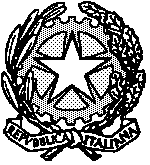 IL TRIBUNALE ORDINARIO DI LECCESezione prima penaleIn composizione monocratica – Giudice dott. Stefano SERNIAAVVISOEPIDEMIA DI CORONAVIRUS: art. 472 co. 3 cpp - REGOLE DI ACCESSO ALL’AULA DI UDIENZALa corrente epidemia di c.d. “CORONAVIRUS” impone l’adozione di misure di cautela che scongiurino il propagarsi del virus, più agevole in ambienti circoscritti e sovraffollati. Per tale ragione, e per consentire anche ai sigg. AVV.TI di non attendere tutti assieme, per i circa 20 processi chiamati in ogni udienza per le ore 09.00 per adempimenti camerali o di udienza filtro, si procederà distribuendone la chiamata in 6 FASCE di 20-25 MINUTI circa ciascuna, così distribuite secondo la lettera con cui inizia il cognome dell’imputato capolista, distinguendo tra processi che vengono da precedente udienza, e tra quelli che vengono per la prima udienza, e fermo restando che tutti i processi con imputato sottoposto a custodia cautelare verranno chiamati per primi :PROCESSI SENZA ISTRUTTORIA O PER ADEMPIMENTI DIUDIENZA FILTRO IN PROSIEGUO DA ALTRA UDIENZA1^ FASCIA : 0RE 9.00, imputato capolista il cui cognome inizi con le lettere da A a C2^ FASCIA : ORE 9.20, imputato capolista il cui cognome inizi con le lettere da D a M;3^ FASCIA : ORE 9.45, imputato capolista il cui cognome inizi con le lettere da N a Z;PROCESSI SENZA ISTRUTTORIA O PER ADEMPIMENTI DIUDIENZA FILTRO IN PRIMA UDIENZA4^ FASCIA : 0RE 10.10, imputato capolista il cui cognome inizi con le  lettere da A a C5^ FASCIA : ORE 10.35, imputato capolista il cui cognome inizi con le  lettere da D a M;6^ FASCIA : ORE 11.00, imputato capolista il cui cognome inizi con le  lettere da N a Z;PROCESSI CON ATTIVITA’ ISTRUTTORIA. Saranno chiamati secondo l’orario per essi fissato, con possibile slittamento di ½ ora circa su quanto originariamente previsto.Ai processi di cui alle singole fasce parteciperanno ed interverranno solo i diretti interessati, in tali termini applicandosi, per le evidenziate ragioni di igiene, le limitazioni al principio di pubblicità dei giudizi, di cui all’art. 472 co. 3 cpp.Lecce, il 02.03.2020IL GIUDICE Dott. Stefano SERNIA